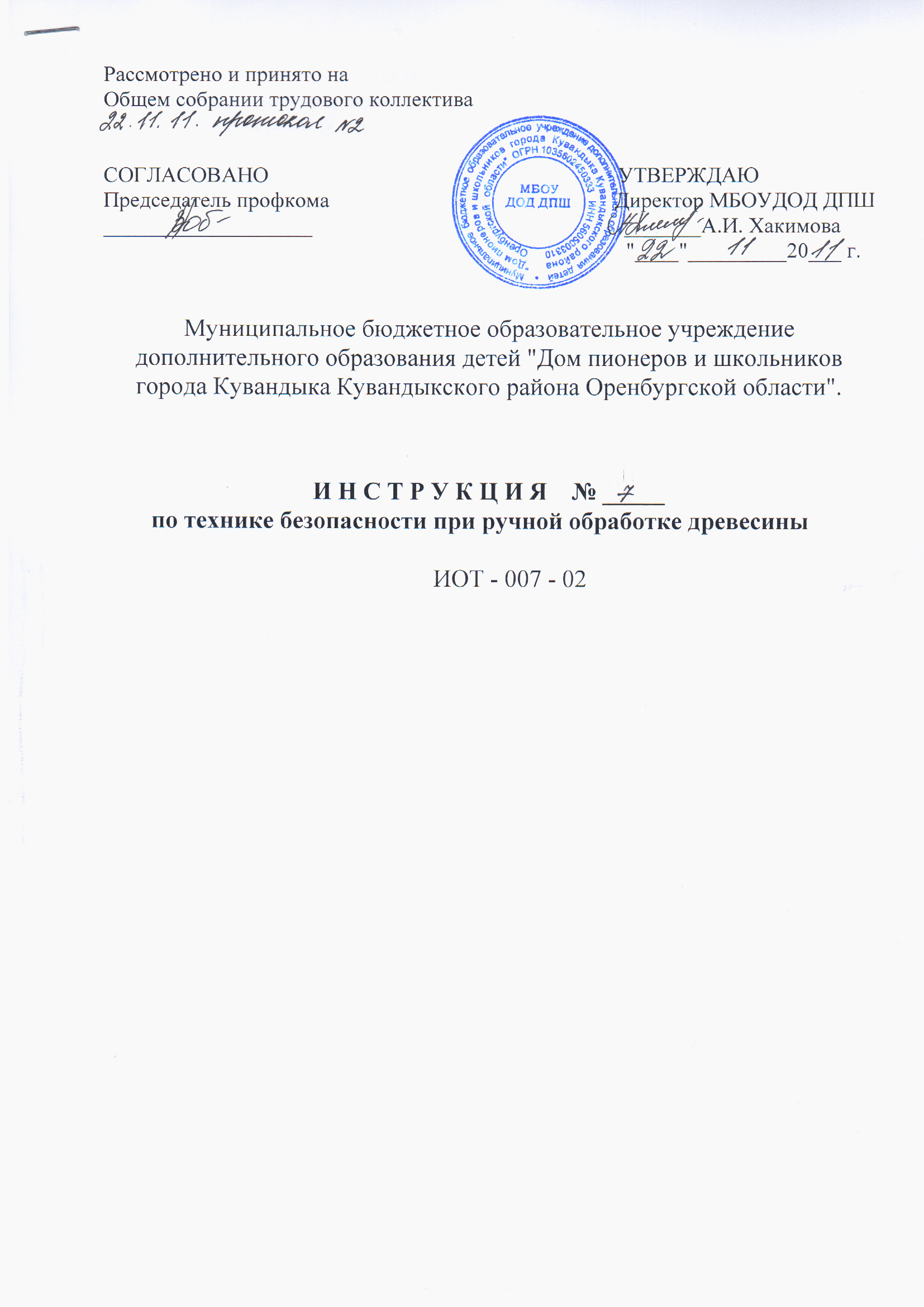 ДО НАЧАЛА РАБОТЫПравильно надеть спецодежду (фартук с нарукавниками или халат и головной убор: берет или косынку. При этом следует тщательно подобрать волосы и заправить концы косынки).Проверь наличие инвентаря (сиденье, щетка - сметка, совок), исправность верстака (зажимные коробки, упор для пиления, зажимные клинья, приспособления для чертежа).Разложи на верстаке инструменты индивидуального пользования в строгом порядке, установленном учителем. На верстаке не должно быть ничего лишнего.ВО ВРЕМЯ РАБОТЫНадежно закрепи обрабатываемый материал (древесину) в зажимах верстака.Пользуйся инструментом только по назначению, исправным, хорошо налаженным и наточенным.Концы полотен лучковых пил должны быть прочно закреплены в шаховках. Полотна разведены. Шнур должен обеспечивать необходимое натяжение полотна.Строгальные инструменты должны иметь рожок или вывеску в зензубелях, калевках, гелтелях. Задняя часть колодки должна быть округлой и гладкой. Расщепление части стругов немедленно заменяются. Ручки инструментов должны быть удобными для работы.Технологические операции (пиление, отесывание, долбление, сверление, соединение деталей) выполняй на верстаке в установленных местах, используя приспособления, упоры и подкладные доски.Не допускай захломленности верстака отходами, стружками. Своевременно возвращай учителю инструмент общего пользования.Не отвлекайся во время работы, следи за правильными приемами работы.Приготовление и разогревание клен производи под постоянным наблюдением  в изолированном от мастерской и хорошо вентилированном помещении.Пользование открытым огнем, а также электроразогревателями в деревообрабатывающей мастерской категорически запрещается. Во избежание травмирования необходимо:а) следить за натяжкой полотна ручной пилы;б) применять направитель для опоры полотна инструмента при запиливании;в) производить чистку стругов (рубанок, шерхебель, фуганок) деревянными клиньями;г) в случае порчи инструмента в/о время работы немедленно заменить его.ПОСЛЕ ОКОНЧАНИЯ РАБОТЫОстатки материалов, незаконченные изделия сдай дежурному или педагогу.Проверь состояние инструментов и положи их в том порядке, как установлено учителем.Убери свое рабочее место, пользуясь сметкой. Сдувать стружку ртом или сметать рукой запрещается.На верстаке проверь наличие и состояние клиньев, а зажимные коробки (задняя, передняя) завинти до установленного зазора (не долее 2 - 5 мм).Приведи себя в порядок.Из мастерской выходи с разрешения педагога.С инструкцией ознакомлен:  